日本原生生物学会ロゴマーク応募用紙●応募作品●作品コンセプト（制作の意図やデザイン、色等がどのように「日本原生生物学会／若手の会」をイメージしているか等を記入してください）学会のロゴマーク若手の会のロゴマーク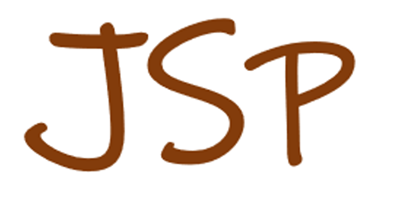 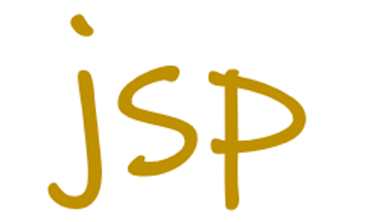 氏名所属e-mail